Wausau Child Care, Inc. 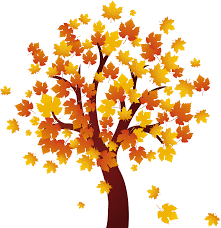 Westside, Franklin, and Cedar Creek CenterMenu for October 1-5, 2018Wausau Child Care’s Menu Meets CACFP Program Requirements1% or skim, unflavored milk is served to children ages 2 and older. Whole, unflavored milk is served to 1 year olds*All meal alternates are for children with food allergies**This institution is an equal opportunity provider.MondayOctober 1st  TuesdayOctober 2nd  WednesdayOctober 3rd  ThursdayOctober 4th      FridayOctober 5th    BreakfastKellogg’s Crispix CerealPeaches Scrambled Eggs w/ Shredded CheeseAlternate – Dairy-free CheeseAlternate – String CheesePearsWG Pancake Bites w/ Maple SyrupAlternate: Dairy-free WaffleApplesauceCorn Flakes CerealPeachesHomemade Banana Bread w/ ButterAlternate: Dairy-free MuffinChef’s Choice FruitAM SnackLunchBaked Chickenw/ BBQ SauceButtered NoodlesAlternate: Soy ButterCheesy CauliflowerAlternate: No CheeseFresh Apple Slices(Under 2: Diced Apples)(Under 1: Applesauce)Meatballs w/ Gravy  Over RiceAlternate – Turkey/Dairy-free MeatballsSteamed CarrotsSliced GrapesPizza Skillet(Ground Beef, Pepperoni, Marinara, Tomatoes, Pasta, Cheese)Alternate: Ground TurkeyAlternate: Dairy-free CheeseWG Dinner Roll w/ ButterAlternate: Dairy-free BreadGreen Beans Tropical Fruit(Under 1: Pears)Chef Salad(Romaine Lettuce, Cheese, Egg, Diced Ham, Bacon Bits, French Dressing)(Under 1: Ham, Egg, Cheese, Squash)Alternate: Dairy-free CheeseWG Garlic BreadstickAlternate: Dairy-free BreadPearsCheese Quesadilla w/ Sour Cream & Taco SauceAlternate: Dairy-free-CheeseCucumber Slices w/ Dill Dip(Under 2: Peas)Fresh WatermelonMs. Jamie’s Favorite Lunch! SnackWG Cheez-ItsAlternate: Ritz CrackersHoney Ham Stick(Under 2: String Cheese)WG Soft Pretzel w/ Cheese SauceHomemade Banana Chocolate Chip Muffin(Under 2: Butterscotch Chip Muffin)Alternate: Dairy-free MuffinFresh Cantaloupe w/ Yogurt DipRitz Crackers w/ Taco DipPM Snack